1. Израчунај: 485/5=___2. Израчунај: 591/3=___А. 199Б. 197В. 2053. Израчунај и означи тачан резултат: 416/4=___А. 114Б. 124В. 1044. Израчунај и означи тачан резултат: 843/3=___А. 229Б. 281В. 2945. Четворо деце сакупило је 748 шкољки. Поделила су их на четири једнака дела. По колико шкољки је добило свако дете?А. 199Б. 214В. 196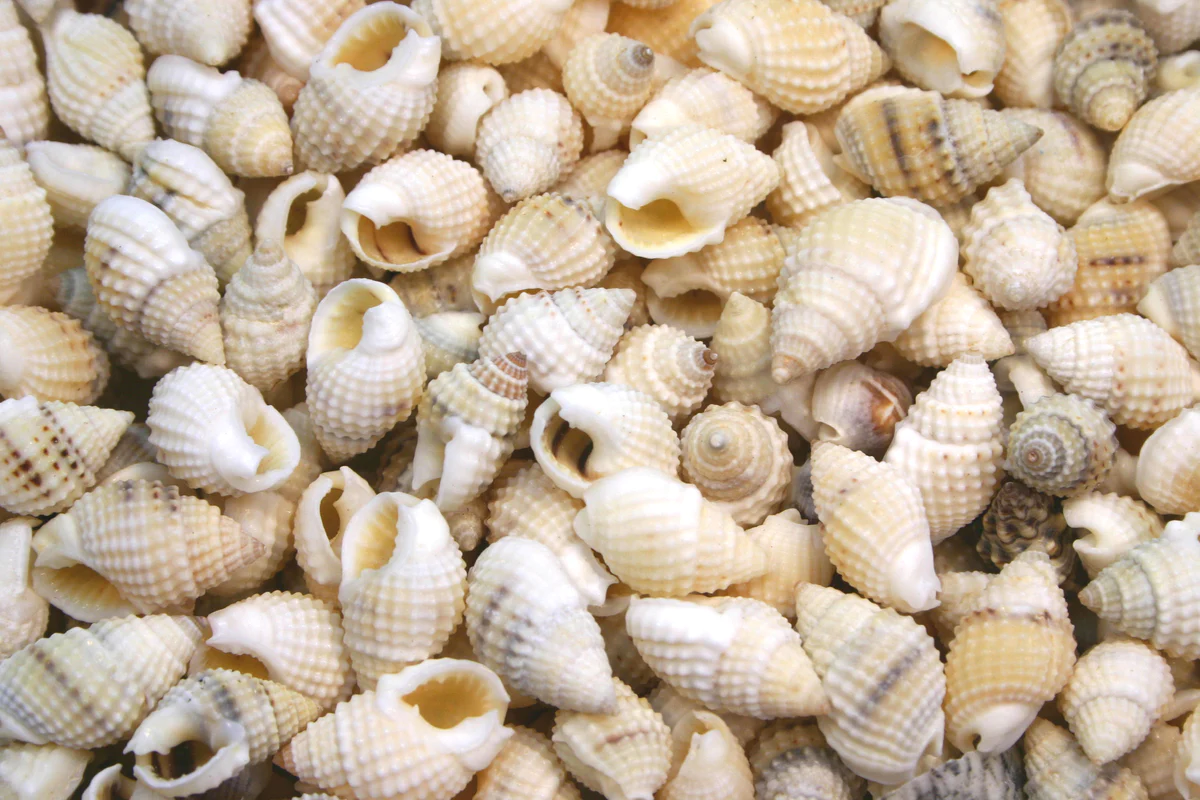 6. Израчунај: 655/5=___7. Израчунај: 423/3=___А. 135Б. 141В. 1458. Израчунај и означи тачан резултат: 918/6=___А. 166Б. 153В. 1739. Израчунај: 984/2=___10. Највећи непарни број седме стотине подели бројем 3.__________________________________________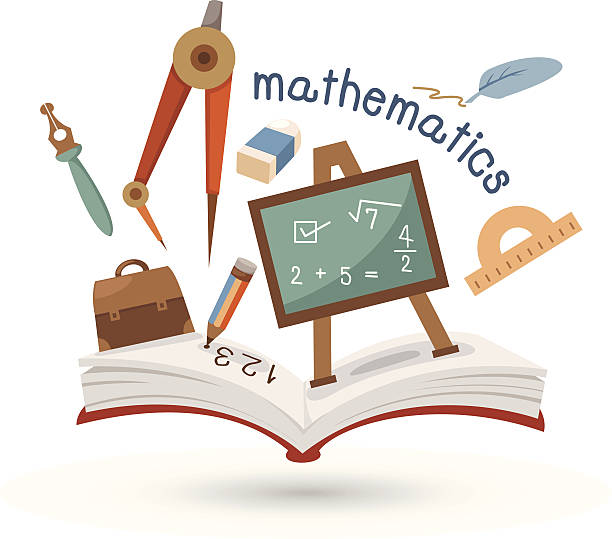 11. Израчунај: 819/3=___12. Израчунај: 824/4=___А. 211Б. 223В. 20613. Израчунај и означи тачан резултат:392/2=___А. 196Б. 206В. 21614. Израчунај: 693/7=___15. Израчунај: 684/6=___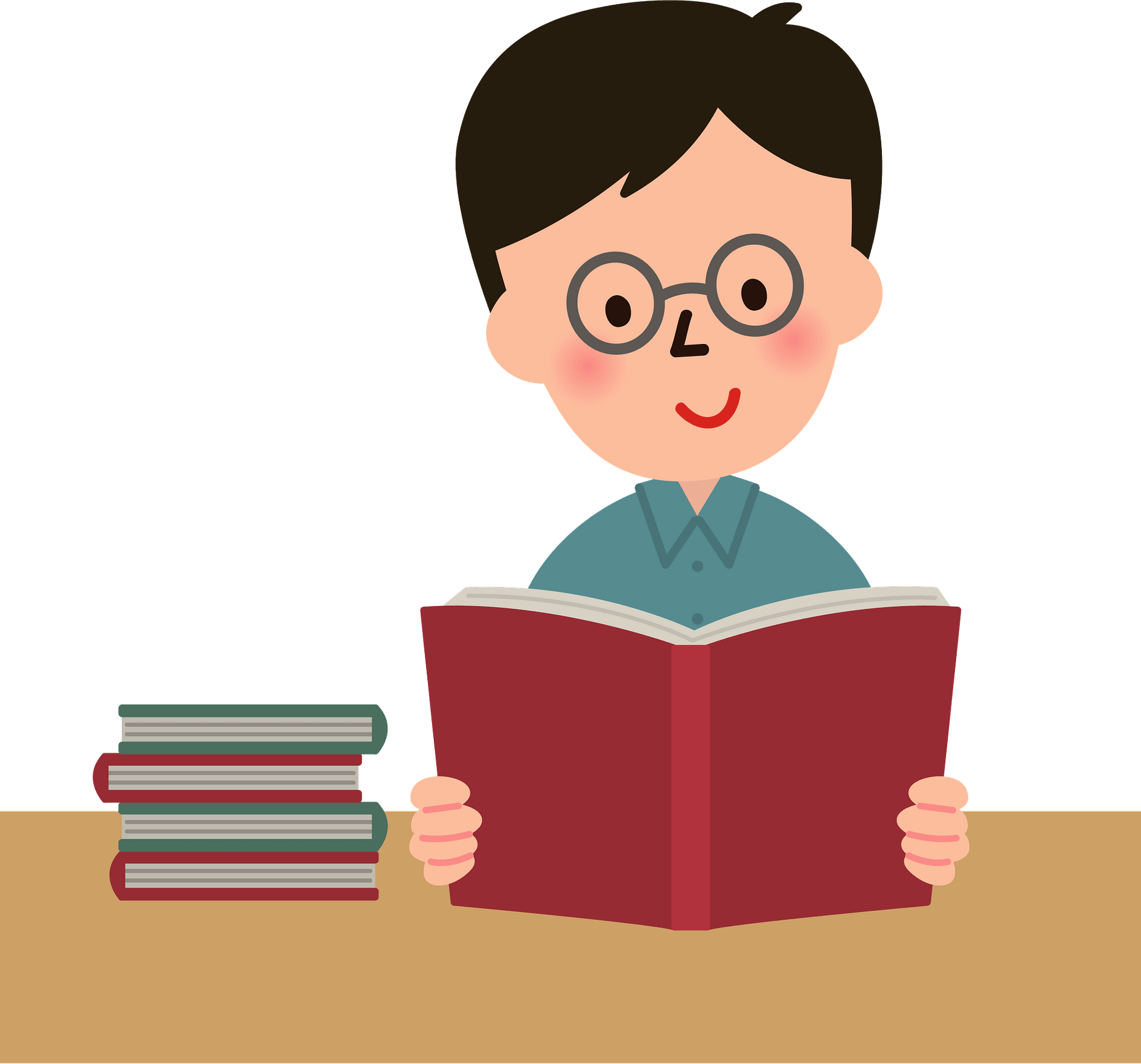 